Приложение 1.Заявка на участие в областном конкурсеисполнителей музыки кировских и вятских композиторов09-10 ДЕКАБРЯ 2023 годаПриложение 2 Согласие на обработку персональных данныхВ соответствии со статьёй 9 Федерального закона от 27.07.2006 № 152-ФЗ «О персональных данных»Я, __________________________________________________________________________________ (Ф.И.О.)даю согласие КОГПОБУ «ККМИ им. И.В. Казенина» (адрес: г. Киров, ул. Спасская, д.15) (далее - Оператор) на обработку моих персональных данных, указанных в заявке, для их использования в научно-методической, публицистической деятельности Оператора в соответствии с действующим законодательством Российской Федерации. Обработка персональных данных Оператором включает: сбор, запись, систематизацию, накопление, хранение, уточнение (обновление, изменение), извлечение, использование, обезличивание, блокирование, уничтожение персональных данных. Обработка персональных данных производится Оператором любым способом, включая использование средств вычислительной техники. Настоящее согласие действует в течение срока хранения документов, установленных действующим законодательством Российской Федерации и может быть отозвано в любое время путём предоставления в Учреждение заявления в простой письменной форме в соответствии с требованиями законодательства Российской Федерации.______________		______________________	     _____________________________(дата)				(подпись)			(расшифровка подписи)Приложение 3.Квитанция на оплату организационного сбора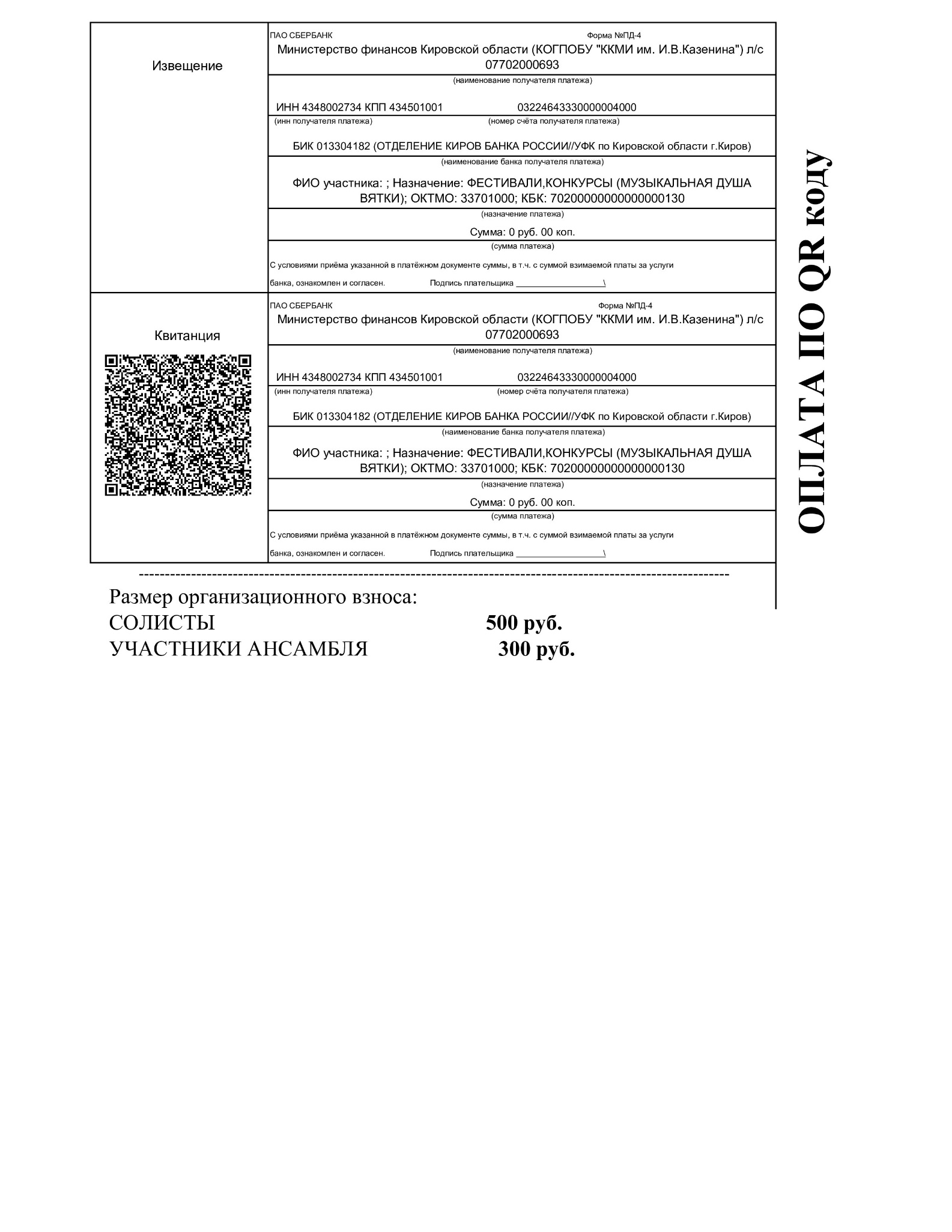 1.Ф.И.О. участника2.Номинация3.Возрастная группа, класс или курс4.Учреждение (полная информация)5.Ф.И.О. преподавателя (полностью), контактные данные (телефон, e-mail)6.Ф.И.О. иллюстратора или концертмейстера (полностью)7.Программа выступления (имя композиторов полностью, названия произведений)8.Хронометраж исполнения9.Краткая информация о композиторе10.Фото композитора необходимо прикрепить отдельным файлом в письме с заявкой